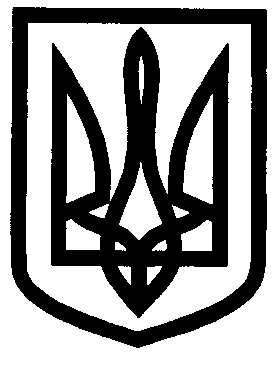 УКРАЇНАУПРАВЛІННЯ ОСВІТИІЗЮМСЬКОЇ МІСЬКОЇ РАДИХАРКІВСЬКОЇ ОБЛАСТІНАКАЗ18.02.2020			      № 63Відповідно до наказу управління освіти Ізюмської міської ради Харківської області від 08.01.2020 № 10 «Про проєкт учнівського самоврядування «Синьо-жовта палітра України»: конкурс фотоколажів «Квітуча Україна» з січня по лютий 2020 року проведено міський конкурс, в якому взяли участь 10 учнівських самоврядувань закладів загальної середньої освіти міста, з метою поширення кращого досвіду національно-патріотичного виховання НАКАЗУЮ:1. Відповідно до рішення журі визнати переможцями та нагородити грамотами управління освіти (зведений протокол додається):І місце – учнівське самоврядування Ізюмської загальноосвітньої школи І-ІІІ ступенів № 4 Ізюмської міської ради Харківської області та учнівське самоврядування Ізюмської загальноосвітньої школи І-ІІІ ступенів № 5 Ізюмської міської ради Харківської області;ІІ місце – учнівське самоврядування Ізюмської гімназії № 3 Ізюмської міської ради Харківської області та учнівське самоврядування Ізюмської загальноосвітньої школи І-ІІІ ступенів № 10 Ізюмської міської ради Харківської області; ІІІ місце – учнівське самоврядування Ізюмської загальноосвітньої школи І-ІІІ ступенів № 12 Ізюмської міської ради Харківської області.29.05.20202. Відзначити подякою управління освіти за участь в міському конкурсі фотоколажів «Квітуча Україна» серед учнівських самоврядувань закладів загальної середньої освіти: учнівське самоврядування Ізюмської гімназії №1, ІЗОШ І-ІІІ ступенів № 2, ІЗОШ І-ІІІ ступенів № 6, ІЗОШ І-ІІІ ступенів № 11 та КЗ «Кам’янський ліцей».29.05.20203. Відділу науково-методичного та інформаційного забезпечення управління освіти (Погорілій Т.В.) підготувати та розмістити на сайті управління освіти інформацію про результати конкурсу.До 24.02.20204. Контроль за виконанням цього наказу покласти на начальника відділу науково-методичного та інформаційного забезпечення управління освіти Ізюмської міської ради Харківської області Золотарьову Н.М.Начальник управління освіти				        О.В. БезкоровайнийПогорілаДодатокдо наказу управління освітиІзюмської міської радиХарківської області від 18.02.2020 № 63Зведений протокол засідання журіконкурсу фотоколажів «Квітуча Україна» серед учнівських самоврядувань закладів загальної середньої освіти  «18 » лютого 2020 р.Про підсумки проведення міського конкурсу фотоколажів «Квітуча Україна»№ п/пЗЗСОКритерії оцінюванняКритерії оцінюванняКритерії оцінюванняКритерії оцінюванняКритерії оцінюванняВсього балівМІСЦЕ№ п/пЗЗСОвідповідність заданій теміцікаві ідеїнесподівані ракурси й оригінальність роботиглибокий зміст фотоколажуякість зйомкиВсього балівМІСЦЕ0-10 бала0-10 бала0-10 бала0-10 бала0-10 бала1Ізюмська гімназія №13330303035158V2Ізюмська гімназія №338,53836,537,535185ІІ3ІЗОШ І-ІІІ ступенів №22832292928146VІ4ІЗОШ І-ІІІ ступенів №43839393939194І5ІЗОШ І-ІІІ ступенів №54038393938194І6ІЗОШ І-ІІІ ступенів №63433373535174ІV7ІЗОШ І-ІІІ ступенів №103835373738185ІІ8ІЗОШ І-ІІІ ступенів №112826272828137VІІ9ІЗОШ І-ІІІ ступенів №123734363436177ІІІ10КЗ «Кам’янський ліцей»3634333536174ІV